Рекомендации по работе с презентацией тематического занятия «Укрощение огня» (к 60-летию запуска первого искусственного спутника Земли)
для обучающихся 5–8-х классовЦель: формирование ценностного отношения к знаковым событиям в истории нашей страны и мира, осмысление обучающимися значимости научного и трудового подвига граждан нашей Родины. Задачи:воспитание у обучающихся чувства гордости за свою страну;развитие умения аргументированно высказывать свою точку зрения;формирование гуманистических качеств личности, эмоционального положительного отклика на полученную информацию.Методический материал носит рекомендательный характер; учитель, принимая во внимание особенности каждого класса, может варьировать задания, их количество, менять этапы занятия.СлайдКомментарий для учителя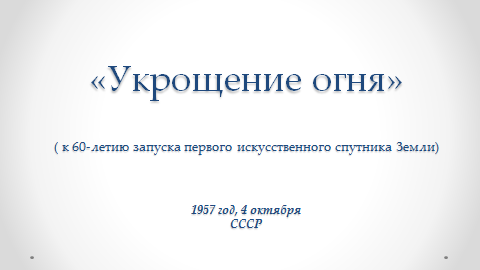 4 октября 1957 года в СССР был успешно осуществлен запуск первого искусственного спутника Земли.Вопросы: Сколько лет прошло со времени этого великого события?Можно ли считать эту дату юбилейной?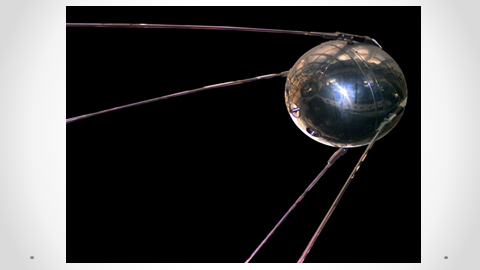 Первый космический аппарат, преодолевший земное притяжение, имел довольно незамысловатый вид. Посмотрите на изображение спутника, опишите его. (Первый спутник представлял собой алюминиевую сферу (шар) диаметром 58 см, к которой были прикреплены крест-накрест две изогнутые антенны, позволяющие устройству равномерно и во всех направлениях распространять радиоизлучение. Общая масса устройства составила 83,6 кг. Примечательно, что радиопередатчик вещал в диапазоне 20 МГц и 40 МГц, то есть следить за ним могли и обычные радиолюбители. В журнале «Радио» были заранее напечатаны инструкции по приему «сигнала из космоса».)Спутник провел в космосе 92 дня и совершил 1440 оборотов вокруг нашей планеты.Конструкторы назвали его ПС-1 (Простейший спутник – 1).Вопрос: Что означает слово «спутник»?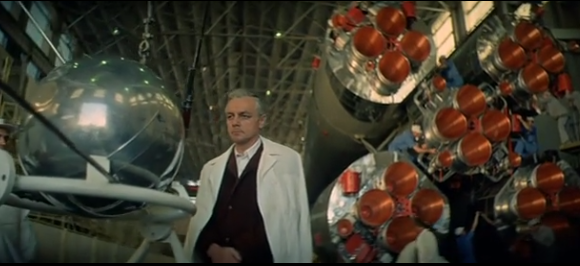 В 1972 году на экраны нашей страны вышел фильм «Укрощение огня» («Мосфильм»), снятый по мотивам биографии конструктора ракет С. П. Королёва и других конструкторов авиационной и ракетной техники. События фильма описывают историю освоения космоса в СССР с 1920-х по 1960-е годы. Картина начинается с первых пробных запусков самодельных ракет и заканчивается полётом первого человека в космос.В фильме «Укрощение огня» впервые была приоткрыта завеса секретности над ракетно-космической промышленностью СССР. Под вымышленными именами героев фильма скрывались засекреченные в то время имена конструкторов ракет и ракетной техники.Посмотрите фрагмент фильма.Задание 1. (рабочий лист)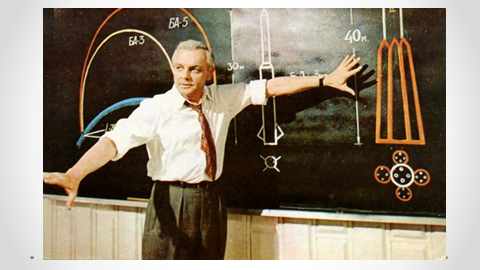 Музыку к кинофильму написал замечательный композитор Андрей Петров. По мнению кинокритиков, эта музыка, особенно увертюра* «Укрощение огня», сама является главным героем киноленты.Посмотрите фрагмент. Какие чувства у вас вызывает эта музыка? *Увертюра (фр. ouverture, от лат. apertura – открытие, начало) – инструментальное вступление к театральному спектаклю, чаще музыкальному (опере, балету, оперетте), но иногда и к драматическому, а также к вокально-инструментальным произведениям – кантатам и ораториям или к инструментальным пьесам сюитного типа. Начиная с XX века, такого рода музыкальные вступления нередко предваряют и кинофильмы.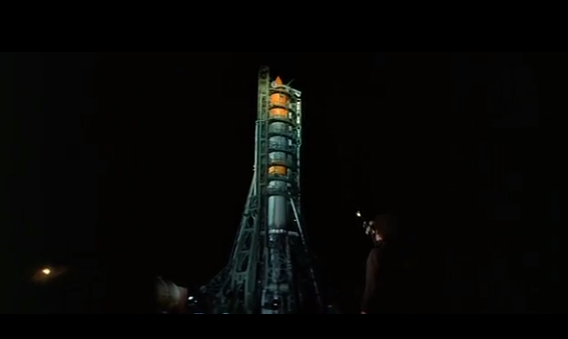 Посмотрите следующий фрагмент фильма. Ответьте на вопросы: Что означает название фильма «Укрощение огня»? Помогает ли музыка почувствовать силу огненной стихии и величие свершения человека, подчинившего её?Почему так стремителен темп увертюры и так напряжены лица создателей ракеты и спутника?Что символизирует появление горниста на фоне готовящейся к старту ракеты?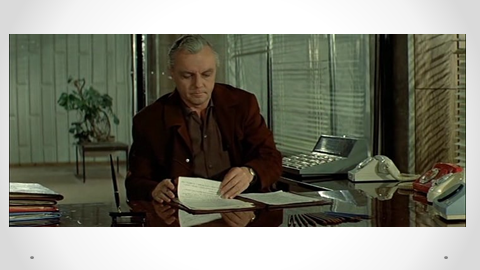 Посмотрите следующий фрагмент фильма и ответьте на вопросы. Какие чувства переживает главный герой картины?Какой сигнал мы слышим в этом кадре? Почему все ждут его с таким волнением?Вопрос.Согласны ли вы с высказыванием физика Фредерика Жолио-Кюри о запуске первого спутника: «Эта великая победа человека является поворотным пунктом в истории цивилизации»? 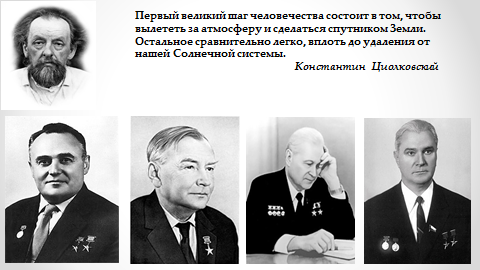 Обратите внимание на слова Константина Эдуардовича Циолковского, основоположника космонавтики, о значении запуска спутника. Вопросы:Что предсказывал великий ученый? Каково, по мнению Циолковского, значение будущего запуска первого спутника Земли?Главный герой фильма «Укрощение огня» Сергей Башкирцев – собирательный образ ученого, конструктора, открывшего для человечества новую эпоху.Однозначно на вопрос о том, кто изобрел Спутник-1, ответить нельзя. В разработке первого спутника Земли и ракеты, выведшей его на околоземную орбиту, участвовали выдающиеся конструкторы, учёные, инженеры, академики – Сергей Королёв, Михаил Тихонравов, Владимир Челомей, Валентин Глушко.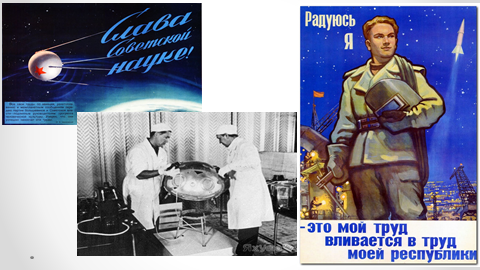 Над созданием ракеты-носителя и спутника трудилось немалое число ученых и научных сотрудников, инженеров и рабочих.Задание 2. (рабочий лист).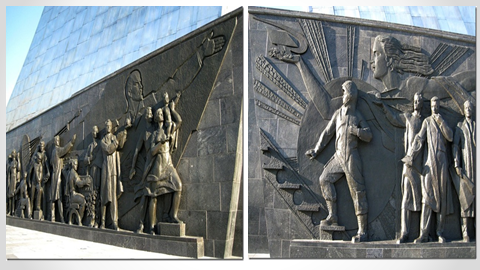 4 октября 1964 года в Москве у ВДНХ был открыт монумент «Покорителям космоса» – именно в этот день семь лет назад был запущен первый спутник Земли. Задание 3. (рабочий лист).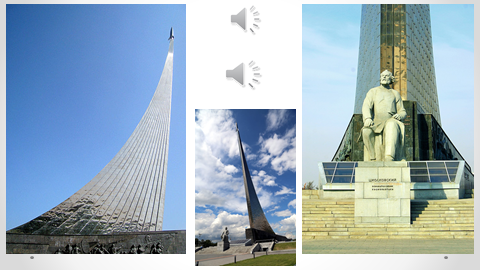 Сам монумент состоит из 107-метрового обелиска в виде оставляемого ракетой шлейфа и статуи основоположника космонавтики К. Э. Циолковского.Послушайте музыкальный фрагмент. Знаете ли вы эту песню? («Родина слышит, Родина знает», написана Дмитрием Шостаковичем на слова поэта Евгения Долматовского.). Какие звуки*, помимо мелодии песни, вы слышите? Что они означают? Можно ли утверждать, что эти простые звуки стали символом времени? Где могла использоваться эта мелодия? *Запись звуков спутника, смонтированная вместе с мелодией Д. Шостаковича к песне «Родина слышит», использовалась для обозначения начала радиопередачи Всесоюзного радио «Последние известия».Итоговый вопрос: Что, по вашему мнению,  означает для человечества запуск первого спутника Земли?